ΕΝΤΥΠΟ ΟΙΚΟΝΟΜΙΚΗΣ ΠΡΟΣΦΟΡΑΣΟ προσφέρων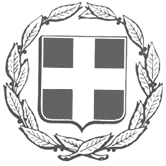 «Προμήθεια εξοπλισμού Νέου Παιδικού Βρεφονηπιακού Σταθμού επί των οδών Πλαπούτα και Κ. Παλαμά στο Ο.Τ. 238Γ»ΕΛΛΗΝΙΚΗ ΔΗΜΟΚΡΑΤΙΑ«Προμήθεια εξοπλισμού Νέου Παιδικού Βρεφονηπιακού Σταθμού επί των οδών Πλαπούτα και Κ. Παλαμά στο Ο.Τ. 238Γ»ΝΟΜΟΣ ΑΤΤΙΚΗΣ                                          «Προμήθεια εξοπλισμού Νέου Παιδικού Βρεφονηπιακού Σταθμού επί των οδών Πλαπούτα και Κ. Παλαμά στο Ο.Τ. 238Γ»ΔΗΜΟΣ ΗΡΑΚΛΕΙΟΥ ΑΤΤΙΚΗΣ «Προμήθεια εξοπλισμού Νέου Παιδικού Βρεφονηπιακού Σταθμού επί των οδών Πλαπούτα και Κ. Παλαμά στο Ο.Τ. 238Γ»ΔΙΕΥΘΥΝΣΗ ΠΟΛΕΟΔΟΜΙΑΣ & Α. Μ. :     02ΤΥ/2019ΤΕΧΝΙΚΩΝ ΥΠΗΡΕΣΙΩΝΠροϋπολογισμός: 74.000,00€(με το Φ.Π.Α.)ΑΤΠεριγραφή προμήθειαςΜ/ΜΠοσότ.ΑΝΩΤΑΤΗTιμή μοναδ. ΜΗ συμπ. ΦΠΑ(€)Tιμή μοναδ. ΠροσφοραςΜΗ συμπ. ΦΠΑ(€)Δαπάνη(€)ΟΜΑΔΑ Α: ΣΚΕΥΗ ΟΙΚΙΑΚΟΥ ΕΞΟΠΛΙΣΜΟΥ ΟΜΑΔΑ Α: ΣΚΕΥΗ ΟΙΚΙΑΚΟΥ ΕΞΟΠΛΙΣΜΟΥ ΟΜΑΔΑ Α: ΣΚΕΥΗ ΟΙΚΙΑΚΟΥ ΕΞΟΠΛΙΣΜΟΥ ΟΜΑΔΑ Α: ΣΚΕΥΗ ΟΙΚΙΑΚΟΥ ΕΞΟΠΛΙΣΜΟΥ ΟΜΑΔΑ Α: ΣΚΕΥΗ ΟΙΚΙΑΚΟΥ ΕΞΟΠΛΙΣΜΟΥ ΟΜΑΔΑ Α: ΣΚΕΥΗ ΟΙΚΙΑΚΟΥ ΕΞΟΠΛΙΣΜΟΥ ΟΜΑΔΑ Α: ΣΚΕΥΗ ΟΙΚΙΑΚΟΥ ΕΞΟΠΛΙΣΜΟΥ 1ΑΠΟΦΛΟΙΩΤΗΣ ΓΙΑ ΠΑΤΑΤΕΣ  ΧΕΙΡΟΣ ΤΜΧ51,502ΑΥΓΟΔΑΡΤΕΣ  inox επαγγελματικής χρήσηςΤΜΧ16,003ΒΑΖΟ ΠΛΑΣΤΙΚΟ ΔΙΑΦΑΝΟ ΜΕ ΚΑΠΑΚΙ  500mlΤΜΧ101,204ΒΑΣΗ   INOX  ΜΑΧΑΙΡΟΠΗΡΟΥΝΩΝ 6 θέσεωνΤΜΧ160,005ΓΑΣΤΡΟΝΟΜΟΣ ΙΝΟΧ  (20x25x32)ΤΜΧ510,006ΓΑΣΤΡΟΝΟΜΟΣ ΙΝΟΧ  (32x17x10)ΤΜΧ58,007ΔΙΣΚΟΙ ΣΕΡΒΙΡΙΣΜΑΤΟΣ ΠΛΑΣΤΙΚΟΙΤΜΧ415,008ΔΟΧΕΙΟ ΚΑΝΕΛΑΣ INOX ΤΜΧ12,509ΕΠΙΦΑΝΕΙΑ ΚΟΠΗΣ ΔΙΑΦΟΡΩΝ ΕΙΔΩΝ ΠΟΛΥΑΙΘΥΛΕΝΙΟ 30Χ50 ( ΚΟΚΚΙΝΟ , ΜΠΛΕ, ΠΡΑΣΙΝΟ, ΚΙΤΡΙΝΟ , ΚΑΦΕ ) με 1 βαση inox ΤΜΧ550,0010ΘΕΡΜΟΜΕΤΡΟ ΨΥΓΕΙΟΥ-ΚΑΤΑΨΥΚΤΗ ΠΛΑΣΤΙΚΟ ΜΕ ΓΑΝΤΖΟΤΜΧ21,5011ΘΗΚΗ ΣΤΡΑΓΓΙΣΤΗΡΙ  ΜΑΧΑΙΡΟΠΗΡΟΥΝΩΝ INOX ΤΜΧ113,0012ΚΑΜΙΝΕΤΟ ΥΓΡΑΕΡΙΟΥ ΤΜΧ220,0013ΚΑΝΑΤΕΣ ΑΝΟΞΕΙΔΩΤΕΣ ΤΣΑΓΙΟΥ 2lt ΜΕ ΚΑΠΆΚΙΤΜΧ515,0014ΚΑΠΑΚΙ ΓΑΣΤΡΟΝΟΜΟΥ ΙΝΟΧ διαστάσεων   (20x25x32)ΤΜΧ55,5015ΚΑΠΑΚΙ ΓΑΣΤΡΟΝΟΜΟΥ ΙΝΟΧ διαστάσεων   (32x17x10)ΤΜΧ55,5016ΚΑΤΣΑΡΟΛΑ ΜΕ ΚΑΠΑΚΙ ΙΝΟΧ  36lt ΤΜΧ2110,0017ΚΑΤΣΑΡΟΛΑ ΜΕ ΚΑΠΑΚΙ ΙΝΟΧ 40lt ΤΜΧ1130,0018ΚΑΤΣΑΡΟΛΑ ΜΕ ΧΕΡΟΥΛΙ ΚΑΙ  ΚΑΠΑΚΙ ΙΝΟΧ  3lt ΤΜΧ323,0019ΚΟΣΚΙΝΟ INOX 18/10 ΜΕ ΣΙΤΑ ΜΕΤΑΞΙ 35cmΤΜΧ130,0020ΚΟΥΤΑΛΑ 9,5ΕΚ. ΒΑΘΕΙΑ ΙΝΟΧΤΜΧ29,0021ΚΟΥΤΑΛΑ ΑΡΑΧΝΗ ΙΝΟΧ , ΧΕΡΟΥΛΙ 50ΕΚ ΑΚΤΙΝΑ25ΕΚ ΤΜΧ113,0022ΚΟΥΤΑΛΑ ΜΕΓΑΛΗ ΞΥΛΙΝΗ ΓΙΑ ΚΑΖΑΝΙ ΜΗΚΟΣ 100ΕΚ , ΚΟΥΤΑΛΙ  ΜΗΚΟΥΣ 17ΕΚ , ΠΛΑΤΟΥΣ 12 ΕΚ.ΤΜΧ117,0023ΚΟΥΤΑΛΑ ΡΑΓΟΥ INOX ΜΟΝΟΚΟΜΑΤΗΤΜΧ64,5024ΚΟΥΤΑΛΑ ΣΕΡΒΙΡΙΣΜΑΤΟΣ ΜΕΣΑΙΟ ΜΕΓΕΘΟΣ ΣΟΥΠΑΣ INOXΤΜΧ518,0025ΚΟΥΤΑΛΕΣ ΜΙΚΡΕΣ ΞΥΛΙΝΕΣ  ΜΗΚΟΣ 55ΕΚ , ΚΟΥΤΑΛΙ  ΜΗΚΟΥΣ 13ΕΚ , ΠΛΑΤΟΥΣ 8 ΕΚ.ΤΜΧ210,0026ΚΟΥΤΑΛΙ INOX ΓΛΥΚΟΥ 18/10ΤΜΧ1501,0027ΚΟΥΤΑΛΙ INOX ΦΑΓΗΤΟΥ 18/10ΤΜΧ1502,5028ΛΑΒΙΔΑ ΣΕΡΒΙΡΙΣΜΑΤΟΣ ΣΠΑΓΓΕΤΙ INOXΤΜΧ710,0029ΛΑΔΙΚΟ INOX 1lt ΤΜΧ120,0030ΛΕΚΑΝΕΣ ΙΝΟΧ  (για τις σαλάτες) 3ltΤΜΧ56,0031ΛΕΚΑΝΕΣ ΜΕΓΑΛΕΣ ΤΕΤΡΑΓΩΝΕΣ ΠΛΑΣΤΙΚΕΣ 55X40cm , ΥΨΟΣ 15cmΤΜΧ108,0032ΛΕΚΑΝΕΣ ΜΕΣΑΙΕΣ ΤΕΤΡΑΓΩΝΕΣ ΠΛΑΣΤΙΚΕΣ 40X30cm , ΥΨΟΣ 10cmΤΜΧ105,5033ΛΕΚΑΝΕΣ ΠΛΑΣΤΙΚΕΣ  30Χ15cmΤΜΧ104,5034ΛΕΚΑΝΕΣ ΠΛΑΣΤΙΚΕΣ ΣΤΡΟΓΓΥΛΕΣ ΥΨΟΣ 15cm , ΔΙΑΜ, 20cmΤΜΧ103,0035ΛΕΜΟΝΙΣΤΙΦΤΗΣ ΠΛΑΣΤΙΚΟΣ ΜΕ ΔΟΧΕΙΟ ΣΥΛΛΟΓΗΣΤΜΧ11,5036ΜΑΣΑΤΙ ΜΑΥΡΟ ΣΤΡΟΓΓΥΛΟ ΤΜΧ125,0037ΜΑΧΑΙΡΙ ΓΛΥΚΟΥ INOXΤΜΧ1001,0038ΜΑΧΑΙΡΙ ΜΕ  ΠΛΑΣΤΙΚΗ ΛΑΒΗΤΜΧ101,0039ΜΑΧΑΙΡΙ ΜΠΑΛΤΑΣ ΕΠΑΓΓΕΛΜΑΤΙΚΟ INOX 15cmΤΜΧ19,5040ΜΑΧΑΙΡΙ ΣΕΦ  ΚΟΚΚΙΝΟ, ΚΙΤΡΙΝΟ, ΜΠΛΕΤΜΧ328,5141ΜΑΧΑΙΡΙ ΦΑΓΗΤΟΥ INOX ΤΜΧ101,5042ΜΑΧΑΙΡΙ ΨΩΜΙΟΥΤΜΧ210,0043ΜΕΛΙΕΡΑ ΓΥΑΛΙΝΗ ΜΕ ΑΝΟΞΕΙΔΩΤΟ ΚΑΠΑΚΙ 220mlΤΜΧ25,0044ΜΠΑΣΙΝΑ INOX 10ltΤΜΧ135,0045ΜΠΡΙΚΙ ΙΝΟΧ 18/10 200MLΤΜΧ27,5046ΜΠΩΛ  ΙΝΟΧ (ΚΡΕΜ ΚΑΡΑΜΕΛΛΕ)ΤΜΧ1001,5047ΜΠΩΛ  ΙΝΟΧ (ΠΑΓΩΤΟΥ)ΤΜΧ1001,5048ΞΥΣΤΡΑ ΓΙΑ ΠΛΑΚΑ ΚΟΠΗΣ (ΓΙΑ ΠΛΑΣΤΙΚΗ ΕΠΙΦΑΝΕΙΑ )ΤΜΧ130,0049ΠΗΡΟΥΝΑ ΜΑΚΑΡΟΝΙΩΝ  INOXΤΜΧ220,0050ΠΗΡΟΥΝΙ  INOX ΦΑΓΗΤΟΥ 18/10ΤΜΧ302,2051ΠΗΡΟΥΝΙΑ ΓΛΥΚΟΥ INOXΤΜΧ1501,0052ΠΙΑΤΑ ΙΝΟΧ ΒΑΘΙΑ  ΤΜΧ1207,0053ΠΙΑΤΑ ΙΝΟΧ ΡΗΧΑΤΜΧ1207,0054ΠΙΝΕΛΑ ΣΙΛΙΚΟΝΗΣΤΜΧ27,0055ΠΟΤΗΡΙΑ ΓΥΑΛΙΝΑ  ΝΕΡΟΥ ΣΩΛΗΝΕΣΤΜΧ240,8056ΠΥΡΙΜΑΧΑ ΓΑΝΤΙΑ ΦΟΥΡΝΟΥ ΣΙΛΙΚΟΝΗΣζεύγος154,7857ΣΟΥΡΩΤΗΡΙ INOX 300mmΤΜΧ130,0058ΣΟΥΡΩΤΗΡΙ ΣΙΝΟΥΑ INOX 180mmΤΜΧ122,0059ΣΟΥΡΩΤΗΡΙ ΤΣΑΓΙΟΥ INOX 8cm ΨΙΛΗ ΣΙΤΑΤΜΧ21,5060ΣΠΑΤΟΥΛΕΣ ΣΕΡΒΙΡΙΣΜΑΤΟΣ ΤΜΧ1015,0061ΤΑΨΙΑ ΣΕΡΒΙΡΙΣΜΑΤΟΣ INOX ΤΜΧ718,0062ΤΑΨΙΑ ΦΟΥΡΝΟΥ  INOX επαγγελματικής χρήσης (36x54)ΤΜΧ1030,0063ΤΡΥΠΗΤΗ ΚΟΥΤΑΛΑ ΣΤΡΟΓΓΥΛΗ INOX10cmΤΜΧ26,2064ΧΩΝΙ ΠΛΑΣΤΙΚΟ 20cmΤΜΧ11,5065ΧΩΝΙ ΠΛΑΣΤΙΚΟ 9cmΤΜΧ10,5066ΨΩΜΙΕΡΕΣ  INOX σερβιρίσματοςΤΜΧ66,76ΣΥΝΟΛΟ ΟΜΑΔΑΣ ΑΣΥΝΟΛΟ ΟΜΑΔΑΣ ΑΣΥΝΟΛΟ ΟΜΑΔΑΣ ΑΟΜΑΔΑ Β: ΜΟΚΕΤΕΣΟΜΑΔΑ Β: ΜΟΚΕΤΕΣΟΜΑΔΑ Β: ΜΟΚΕΤΕΣΟΜΑΔΑ Β: ΜΟΚΕΤΕΣΟΜΑΔΑ Β: ΜΟΚΕΤΕΣΟΜΑΔΑ Β: ΜΟΚΕΤΕΣΟΜΑΔΑ Β: ΜΟΚΕΤΕΣ1ΜΟΚΕΤΑ   2800gr/m², µε ακρυλική επένδυση στην πίσω επιφάνεια  µε αντιβακτιριδιακή προστασία,ρελιασμένηm260,0018,002Ποδόμακτρο βαρέως τύπου απο την καλύτερη ποιότητα κοκοφοίνικα, Με κερί περιμετρικά που αποτρέπει το μάδημα του, Διαστάσεις: 60x100 εκΤΜΧ126,003ΠΑΤΑΚΙ ΜΟΚΕΤΑΣ ΜΕ ΛΑΣΤΙΧΟΤΜΧ124,00ΣΥΝΟΛΟ ΟΜΑΔΑΣ ΒΣΥΝΟΛΟ ΟΜΑΔΑΣ ΒΣΥΝΟΛΟ ΟΜΑΔΑΣ ΒΟΜΑΔΑ Γ: ΙΜΑΤΙΣΜΟΣΟΜΑΔΑ Γ: ΙΜΑΤΙΣΜΟΣΟΜΑΔΑ Γ: ΙΜΑΤΙΣΜΟΣΟΜΑΔΑ Γ: ΙΜΑΤΙΣΜΟΣΟΜΑΔΑ Γ: ΙΜΑΤΙΣΜΟΣΟΜΑΔΑ Γ: ΙΜΑΤΙΣΜΟΣΟΜΑΔΑ Γ: ΙΜΑΤΙΣΜΟΣ1ΚΑΠΕΛΛΟ ΓΥΝΑΙΚΕΙΟ ΜΙΑΣ ΧΡΗΣΗΣ ΠΑΚΕΤΟ 100ΤΜΧΤΜΧ25,002ΚΟΥΒΕΡΤΕΣ ΑΚΡΥΛΙΚΕΣ ΠΑΙΔΙΚΕΣ ΠΑΡΑΣΤΑΣΕΙΣ 1,10Χ1,40ΤΜΧ10015,003ΚΟΥΡΤΙΝΕΣ  ΒΑΜΒΑΚΕΡΕΣ ΠΑΙΔΙΚΕΣ ΡΑΜΜΕΝΕΣm²60,0028,004ΠΑΝΤΕΣ ΓΙΑ ΒΡΕΦΙΚΑ ΚΡΕΒΒΑΤΙΑ 45Χ200ΤΜΧ2025,005ΜΑΞΙΛΑΡΙΑ ΔΑΠΕΔΟΥ ΜΕ ΒΑΜΒΑΚΕΡΟ ΚΑΛΥΜΜΑ ΚΑΙ ΓΕΜΙΣΜΑ ΑΦΡΟΛΕΞ , ΜΕ ΦΕΡΜΟΥΑΡ ΔΙΑΣΤΑΣΗΣ 50Χ70ΤΜΧ4013,766ΜΠΛΟΥΖΑ ΚΟΥΖΙΝΑΣ ΑΝΤΡΙΚΗ ΛΕΥΚΗ ΒΑΜΒΑΚΕΡΗ ΧΕΙΜΕΡΙΝΗ  ΜΕ ΚΟΠΙΤΣΑ ΜΑΚΡΥΜΑΝΙΚΗ Νο 50 Ή ΣΕ ΆΛΛΟ ΝΟΥΜΕΡΟΤΜΧ325,007ΠΑΝΤΕΛΟΝΙ ΜΑΓΕΙΡΩΝ ΑΝΤΡΙΚΟ ΚΑΡΩ Ή ΡΙΓΕ   ΧΕΙΜΕΡΙΝΟ Νο 48  Ή ΣΕ ΆΛΛΟ ΝΟΥΜΕΡΟΤΜΧ220,008ΠΑΠΟΥΤΣΙΑ ΤΥΠΟΥ CROCS ΑΝΔΡΙΚΑ Νο 44 ΖΕΥΓΑΡΙ  Ή ΣΕ ΆΛΛΟ ΝΟΥΜΕΡΟΤΜΧ140,009ΠΑΠΟΥΤΣΙΑ ΤΥΠΟΥ CROCS ΓΥΝΑΙΚΕΙΑ Νο  39 ΖΕΥΓΑΡΙ  Ή ΣΕ ΆΛΛΟ ΝΟΥΜΕΡΟΤΜΧ140,0010Πετσέτες κουζίνας βαμβ, 60x50ΤΜΧ202,0011ΠΕΤΣΕΤΕΣ ΜΠΑΝΙΟΥ ΛΕΥΚΕΣ (600gr) 1,50Χ0,80mΤΜΧ68,0012ΠΛΑΣΤΙΚΗ ΠΟΔΙΑ ΛΑΤΖΑΣ ΜΕ ΕΠΕΝΔΥΣΗΤΜΧ315,0013ΣΑΛΙΑΡΕΣ ΦΑΓΗΤΟΥ  ΠΛΑΣΤΙΚΕΣ  ΒΡΕΦΙΚΕΣ ΤΜΧ405,0014ΣΕΝΤΟΝΙΑ ΠΑΙΔΙΚΑ ΒΑΜΒΑΚΕΡΑ ΜΕ ΠΑΙΔΙΚΕΣ ΠΑΡΑΣΤΑΣΕΙΣ , 1,55Χ1,25ΤΜΧ2006,00ΣΥΝΟΛΟ ΟΜΑΔΑΣ ΓΣΥΝΟΛΟ ΟΜΑΔΑΣ ΓΣΥΝΟΛΟ ΟΜΑΔΑΣ ΓΟΜΑΔΑ Δ: ΕΠΙΠΛΑΟΜΑΔΑ Δ: ΕΠΙΠΛΑΟΜΑΔΑ Δ: ΕΠΙΠΛΑΟΜΑΔΑ Δ: ΕΠΙΠΛΑΟΜΑΔΑ Δ: ΕΠΙΠΛΑΟΜΑΔΑ Δ: ΕΠΙΠΛΑΟΜΑΔΑ Δ: ΕΠΙΠΛΑ1Βάση αλλαγής βρεφών από αφρώδες υλικό (polyurethane) με υπερυψωμένα άκρα και ζώνη ασφαλείας με διαστάσεις 43,5Χ69Χ9,5εκ.ΤΜΧ474,002Βρεφικό πάρκο τερτάγωνο διαστάσεων 105Χ105Χ79εκ.ΤΜΧ2154,003Γραφείο από συνθετικό ξύλο MDF με επένδυση οξιά, Διαστάσεις 140Χ70Χ75 εκ.ΤΜΧ2333,004Κάθισμα αναμονής με τρείς θέσεις, μεταλλικό σκελετό και επένδυση μαύρης δερματίνης. Διαστάσεις: 175Χ70Χ82 εκ.ΤΜΧ1264,005Κάθισμα εργασίας με μπράτσα, τροχήλατο και μαύρη δερματίνη. Διαστάσεις: 49Χ41Χ100 εκ.ΤΜΧ2119,006Κάθισμα πτυσσόμενο με επένδυση δερματίνης, καφέ, Διαστάσεις:44Χ43Χ75ΤΜΧ5024,007Καρεκλάκια βρεφών ζωάκια, από ξύλο φουρνιστής οξιάς και από συνθετικό ξύλο M.D. F. με επένδυση οξιάς. Έχει πλάτη ζωάκι, δίσκο, υποπόδιο και ζώνη ασφαλείας, με διαστάσεις 39Χ47Χ72 εκ.ΤΜΧ1079,008Καρεκλάκια βρεφών με μπράτσα  σε φυσικό χρώμα εξ ολοκλήρου από ξύλο φουρνιστής οξιάς με διαστάσεις 37Χ38Χ58εκ. και ύψος καθίσματος 30εκ.ΤΜΧ4059,509Καρεκλάκια νηπίων  στοιβαζόμενο σε φυσικό χρώμα εξ ολοκλήρου από ξύλο φουρνιστής οξιάς με διαστάσεις 38Χ33Χ59εκ. και ύψος καθίσματος 30εκ.ΤΜΧ6044,5010Κρεβάτι βρεφικό τροχήλατο εξ ολοκλήρου από ξύλο φουρνιστής οξιάς με plexi glass στα πλαϊνά διαστάσεων 100Χ68Χ93εκ και στρώμα από κοκοφοίνικαδιαστάσεων 93Χ60Χ13εκ.ΤΜΧ20272,0011Κρεμάστρες με διακριτικό σήμα για κάθε νήπιο με διαστάσεις 102Χ19εκ.ΤΜΧ1084,0012Παιχνιδοθήκες με 8 μεσαία κουτιά, Διαστάσεις:70Χ47Χ77 εκ.ΤΜΧ4305,0013Πολυθρόνες Roma, Διαστάσεις:70Χ67Χ70 εκ.ΤΜΧ4176,0014Ράντζα νηπίων πολύ ενισχυμένα και ανθεκτικά με στρογγυλεμένες γωνίες διαστάσεων 140Χ58Χ14εκ. και σεντόνι λευκό με λαστιχάκια στις γωνιές 50% βαμβάκι -50% polyesterΤΜΧ5050,8015Συρταριέρα 25 θέσεων, διακοσμημένη με κυματιστό λούκι και ξύλινα διακριτικά σήματα  σε φυσικό χρώμα σε διαστάσεις  178Χ45Χ75 εκ.ΤΜΧ2759,0016Συρταριέρα 30 θέσεων, διακοσμημένη με κυματιστό λούκι και ξύλινα διακριτικά σήματα  σε φυσικό χρώμα σε διαστάσεις  178Χ45Χ82 εκ.ΤΜΧ2775,0017Τραπεζάκι γωνιακό για σύνδεση με διαστάσεις 62Χ50Χ36εκ.ΤΜΧ381,0018Τραπέζια ορθογώνια από ξύλο φουρνιστής οξιάς με επιφάνεια φορμάϊκας με διαστάσεις 120Χ60Χ56 εκ. ύψοςΤΜΧ20119,0019Τραπέζια στρογγυλά από ξύλο φουρνιστής οξιάς με επιφάνεια φορμάϊκας με διαστάσεις 80Χ80Χ56ΤΜΧ4125,00ΣΥΝΟΛΟ ΟΜΑΔΑΣ ΔΣΥΝΟΛΟ ΟΜΑΔΑΣ ΔΣΥΝΟΛΟ ΟΜΑΔΑΣ ΔΟΜΑΔΑ Ε: ΗΛΕΚΤΡΙΚΕΣ-ΗΛΕΚΤΡΟΝΙΚΕΣ ΣΥΣΚΕΥΕΣΟΜΑΔΑ Ε: ΗΛΕΚΤΡΙΚΕΣ-ΗΛΕΚΤΡΟΝΙΚΕΣ ΣΥΣΚΕΥΕΣΟΜΑΔΑ Ε: ΗΛΕΚΤΡΙΚΕΣ-ΗΛΕΚΤΡΟΝΙΚΕΣ ΣΥΣΚΕΥΕΣΟΜΑΔΑ Ε: ΗΛΕΚΤΡΙΚΕΣ-ΗΛΕΚΤΡΟΝΙΚΕΣ ΣΥΣΚΕΥΕΣΟΜΑΔΑ Ε: ΗΛΕΚΤΡΙΚΕΣ-ΗΛΕΚΤΡΟΝΙΚΕΣ ΣΥΣΚΕΥΕΣΟΜΑΔΑ Ε: ΗΛΕΚΤΡΙΚΕΣ-ΗΛΕΚΤΡΟΝΙΚΕΣ ΣΥΣΚΕΥΕΣΟΜΑΔΑ Ε: ΗΛΕΚΤΡΙΚΕΣ-ΗΛΕΚΤΡΟΝΙΚΕΣ ΣΥΣΚΕΥΕΣ1Ηλεκτρονικός Υπολογιστής με τα κάτωθι χαρακτηριστικά:Ο ηλεκρονικός υπολογιστής να έχει πιστοποιήσεις: CE, ENERGY STAR, EPEAT, FCC · Κουτί Midi/Mini tower ή και Desktop/SFF, τροφοδοτικό με πιστοποίηση 80 PLUS Bronze,· Επεξεργαστής τεσσάρων πυρήνων / τεσσάρων νημάτων, τουλάχιστον 3.4GHz ταχύτητα, τεχνολογία κατασκευής 14 nm 6MB Cache, · Μητρική πλακέτα με τα κάτωθι χαρακτηριστικά : Θύρες επικοινωνίας: τουλάχιστον 1x θύρα PCI-e x16, 1x θύρα PCI-e x4, 2xUSB 2.0 ports, 2xUSB 3.0  ports,  Υποδοχές μνήμης: Υποστηρίζει τουλάχιστον 2x DDR4 2133MHz και άνω (dual channel) με δυνατότητα επέκτασης έως 64GB, Συνδέσεις Σκληρών δίσκων και Οπτικών μέσων: 2xSATA III connectors, υποδοχή M2, Πρόσθετα Χαρακτηριστικά: Ενσωματωμένη κάρτα ήχου, ενσωματωμένη κάρτα δικτύου 10/100/1000 Mbit. Συνδέσεις για ενσωματωμένη κάρτα γραφικών (HDMI, Display Port),Μνήμη 8GB DDR4  2400MHz, Κάρτα γραφικών ενσωματωμένη στην μητρική ή ανεξάρτητη, Σκληρός δίσκος HDD 7200rpm τουλάχιστον 500GB, Οθόνη 23 ιντσών, ανάλυση 1920x1080, IPS panel. (Πιστοποιήσεις CE, ENERGY STAR, EPEAT, TCO),  Λειτουργικό σύστημα WINDOWS 10 Professional 64bit Ελληνικά,Microsoft office standard 2016 (η νεότερη έκδοση)- Κυβερνητική Άδεια, Ενσύρματο πληκτρολόγιο με σύνδεση USB,· Ενσύρματο - οπτικό ή laser ποντίκι με ροδάκι και σύνδεση USB,Ο ηλεκρονικός υπολογιστής, οθόνη, πληκρολόγιο καθώς και ποντίκι ναι είναι της ιδίας εταιρίας και να καλύπτονται απο 5 έτη εγγύηση στο χώρο του πελάτη την επόμενη εργάσιμη ημέρα. (Να αποδεικνύεται από κωδικό και επίσημη δήλωση του κατασκευαστή.)ΤΜΧ11250,002Ασπρόμαυρος Εκτυπωτής Laser Α4 με  Ανάλυση Εκτύπωσης 600x600 dpi. Ταχύτητα: τουλάχιστον 27 σελ/λεπτό, Μέγιστο κύκλο εργασίας τουλάχιστον 20.000 σελίδες/μήνα. Συνδεσιμότητα USB, Ethernet και ασύρματη (WiFi). Μνήμη: τουλάχιστον 256MB. Ταχύτητα Επεξεργαστή 500MHz. Αυτόματη εκτύπωση διπλής όψης. Συρτάρι χαρτιού 250 φύλλων. Γλώσσες εκτύπωσης: PCL5 και PCL6. Δυνατότητα για toner υψηλής χωρητικότητας εκτύπωσης άνω των 2.700 σελίδων. ΝΑ ΣΥΜΠΕΡΙΛΑΜΒΑΝΟΝΤΑΙ ΕΠΙΠΛΕΟΝ ΓΙΑ ΚΑΘΕ ΜΗΧΑΝΗΜΑ: ΚΑΛΩΔΙΟ USB και δύο (2) γνήσιο BLACK TONER του κατασκευαστή, ΧΩΡΙΤΙΚΟΤΗΤΑΣ ΑΝΩ ΤΩΝ 2.700 ΣΕΛΙΔΩΝΤΜΧ1250,003Line Interactive UPS 700VA/360Watt. Σταθεροποιητής ρεύματος, θύρα USB, έξοδοι ρεύματος IEC. Εγγύηση δύο (2) έτη.ΤΜΧ190,004ΦΟΡΗΤΟ ΡΑΔΙΟ CD, Ραδιόφωνο FM Stereo- CD/CD-R/CD-RW Player, ψηφιακής αναζήτησης σταθμών, Λειτουργία ΜΡ3, Επανάληψη κομματιών, / τυχαία επανάληψη, Είσοδο ακουστικών- Τηλεσκοπική κεραία- Είσοδο AUX,  Θύρα USB με δυνατότητα φόρτισης κινητού τηλεφώνου, Λειτουργία με ρεύμα ή μπαταρίες- Ισχύς 2Χ1,5W RMSΤΜΧ490,005Ανοξείδωτο επαγγελματικό ραβλομπλέντερ 50 εκατοστά ύψος ράβδουΤΜΧ1670,006Επιδαπέδιος πατατοκαθαριστής - αποφλοιωτής Πατάτας επαγγελματικός, χωρητικότητας  10 λίτρωνΤΜΧ1560,007Βραστήρας ηλεκτρικός εμμέσου θέρμανσης INOX, χωρητικότητας 100 lt,, ισχύος: 16 KW/400 V, Διαστάσεις: 90Χ90Χ85 εκ,ΤΜΧ14000,008Βραστήρας νερού inox 1,5ltΤΜΧ335,009Επιτοίχια φούσκα απορρόφησης οσμών inox (επαγγελματικός απορροφητήρας)ΤΜΧ11810,1110Καταψύκτης μπαούλο 125 λίτρων (62Χ58Χ84)1200,0011Κουζίνα οικιακή ηλεκτρική, τέσσερις κεραμικές εστίες, φούρνος 66 lt, ενεργειακή κλάση Α++, Διαστάσεις: 85Χ60Χ60ΤΜΧ1600,0012Λεμονοστίφτης  inox ηλεκτρικόςΤΜΧ130,0013Οικιακό ψυγείο για αίθουσα προσωπικού διαστάσεων 0,60x0,60x1,40 mΤΜΧ1241,9414Πολυκοπτικό μηχάνημα από ανοξείδωτο χάλυβα με μαγνητική ασφάλεια και 2 στόμια τροφοδοσίας,Τρίβει τυρί ,κόβει λαχανικά και φρούτα σε διάφορα μεγέθη, Ταχύτητα 375 στροφές /min, 230V- 50Hz / 550WΔιάσταση 36Χ30Χ59cmΤΜΧ1870,0015Τρόλεϋ μεταφοράς φαγητών inox επαγγελματικά τροχήλατα με 3 ράφια διαστάσεων 86εκΧ94εκΧ54εκ (Μ, Π, Υ)ΤΜΧ4161,2916Φούρνος ηλεκτρικός, 10 θέσεων, ισχύς 16 KW/400V, ταψί 36Χ54, κυκλοθερμικό ψήσιμο 30C – 270C, φωτισμός LED, ισχυρός ανεμιστήρας εναλλασόμενης φοράς, Διαστάσεις: 90Χ89Χ95ΤΜΧ12200,0017Ψυγείο θάλαμος δύο θυρών (συντήρηση)
• Κατασκευασμένο εσωτερικά και εξωτερικά από ανοξείδωτο χάλυβα
• Μόνωση με οικολογική πολυουρεθάνη πάχους 6 cm
• Χωρητικότητα: περίπου 1400lt 
• Θα έχει σχάρες πλαστικοποιημένες ρυθμιζόμενες καθ’ ύψος
• Θα έχει οδηγούς ανοξείδωτους για λεκανάκια
• Τα πόδια θα είναι ανοξείδωτα ρυθμιζόμενα
• Θα διαθέτει διακόπτη που σταματάει την λειτουργία του στοιχείου με το άνοιγμα της πόρτας
• Θα λειτουργεί με οικολογικό φρέον
• Θα έχει τοποθετημένο σωλήνα για τσιγκέλια
• Θα διαθέτει αγωγό αέρα για ομοιόμορφη κατανομή της ψύξης 
• Ψηφιακή ένδειξη θερμοκρασίας
• Διαστάσεις: 120Χ60Χ218 cmΤΜΧ11800,0018Ζυγός με συρόμενο βάρος, πλάστιγγα βαριάς κατασκευής 500kg, εξ ολοκλήρου μεταλλική, με υποδιαίρεση 100gr 200gr , διαστάσεις πλατφόρμας 76cmX60cmΤΜΧ1650,0019Πλυντήριο ρούχων οικιακής χρήσης, 9kg, ενεργειακή κλάση Α+++, στροφές 1200, Διαστάσεις:85Χ60Χ56ΤΜΧ1800,0020Σιδερωτήριο ρούχων κύλινδρος Μήκος Κυλίνδρου  120 cm
Διάμετρος Κυλίνδρου ø  25 cm
Διαστάσεις   1600 x 445 x 1005
Ταχύτητα   4,20 μέτρα/ λεπτό
Παραγωγή Kg/h  35
Θερμική Ισχύς  6,00
Ισχύς Μοτέρ  0,180
Τάση  230 V III / 400 V III+N (Τριφασικό)ΤΜΧ11290,3221Πλυντήριο πιάτων Επαγγελματικής χρήσης με καλάθι με τα παρακάτω χαρακτηριστικά: Διαστάσεις : 565 x 610 x 830 mm,Άνοιγμα πόρτας : 320 mm
Καλάθι : 500 x 500,Κύκλος πλύσης : 3'
Τάση : 230V / 1ph / 50Hz
Μέγιστη Ισχύς : 3900 W
Αντίσταση κάδου : 2000 W
Αντίσταση Boiler : 3500 W
Αντλία νερού : 0,40 kW
Χωρητικότητα : Boiler 5,5 lt
Χωρητικότητα : κάδου 26 lt
Βραχίονες πλύσης / απόπλυσης πάνω & κάτω , Συμπεριλαμβάνονται :
1 καλάθι ποτηριών & 1 καλάθι πιάτων
1 θήκη για μαχαιροπήρουναΤΜΧ11200,0022Ηλεκτρικές σκούπες, χωρίς σακκούλα, με διπλό πέλμα, 1380 W3470,0023Φωτοτυπικό μηχάνημα με δυνατότητα λειτπυργίας FAX, μέγεθος πρωτότυπου αντιγράφου Α4-Α3, μηνιαίος κύκλος εργασίας 3,000 φωτοαντίγραφα, δυνατότητα ZOOM 25-400%, δυνατότητα σύνδεσης σε δίκτυο, χωρητικότητα φύλλων 1Χ250, bypass100 φύλλων1250,00ΣΥΝΟΛΟ ΟΜΑΔΑΣ ΕΣΥΝΟΛΟ ΟΜΑΔΑΣ ΕΣΥΝΟΛΟ ΟΜΑΔΑΣ Ε